Тема: Рисование веточки ели с игрушками.Тип урока: комбинированный.Цель: Учить детей рисовать предметы  несложной формы.Задачи:Образовательная: Формировать умение правильно передавать основную форму, строение и цвет предметов.Коррекционно - развивающая: Развивать умение  объединять предметы в одном рисунке. Развивать творческую активность и зрительную память. Развивать мелкую моторику.Воспитательная: Создание у детей праздничного настроения, желание рисовать. Воспитание трудолюбия и взаимопомощи.Оборудование: компьютерная презентация, веточка ели, карандаши цветные, технологические карты поэтапного выполнения работы.                                             Ход урокаПодготовительная часть:1.Оргмомент.Проверка готовности детей к уроку.2.Вводная беседа.-У неё одёжки колки: Всё иголки, да иголки.Звери шутят: Дядя ёж на неё слегка похож.Что же это? (ёлка)Слайд №1  Простая ёлка( без шаров)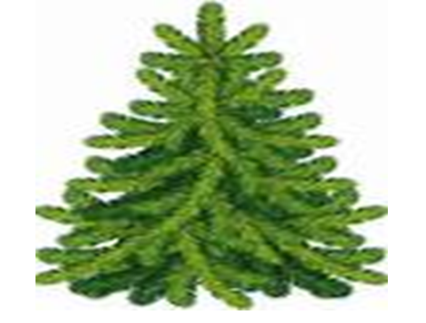 А почему мы сейчас заговорили про ёлку?А чем  мы будем украшать ёлку?А какие вы знаете новогодние игрушки?Стихотворение про игрушки.Лежат у нас в коробкеВолшебные игрушки:Серебряные шишки, шары, ещё хлопушки.Мы ёлку украшали, я встал на табуретку и 3 шара хрустальных повесил сам на ветку.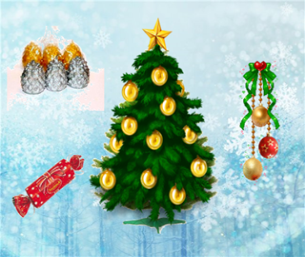 Слайд №2 (ёлка с игрушками)Загадки про игрушки.- Целый год лежал   в коробке, А теперь висит на ёлке.Это не фонарик , А красивый – шарик.Слайд №3 ( шарик)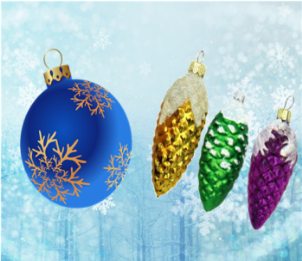 На высоких стройных ёлкахДружно прячутся в иголках.Мой вопрос для вас, детишки,Ну, конечно, это ….(Шишки)Слайд №4 ( Шишки)- Рассказали новость звери Принесла сорока весть,Что на ёлке новогодней не все веточки-то есть.-А куда ж они пропали?Кто же веточки забрал?Говорят, что злой волшебникВетки с ёлочки забрал.Слайд №5 (Ёлка без веточек)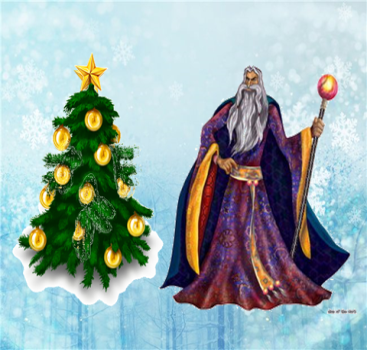 - А как вы думаете, зачем волшебник украл веточки?( Чтобы не было праздника)А мы не будем переживать, мы с вами эти веточки нарисуем.И ёлка опять станет красивой и нарядной.Основная часть.Сообщение темы и цели урока.Рисование веточки ели с игрушками.ФизминуткаЧтоб красиво рисовать,Надо пальчики размять.Кулачки все крепко сжали.И немного подержали.Подержали и разжали.Всем ладошки показали.Делай быстро детвора, Рисовать идти пора.Слайд № 6( веточка с игрушками)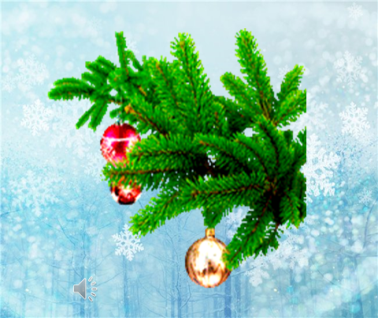 -Разбор готового образца.-Какие геометрические фигуры мы будем использовать для рисования веточки? ( прямые наклонные линии)-Чтобы нарисовать шар- кругДля шишки- овал.Последовательность выполнения рисунка.Правильное расположение листа альбома.1. Основная( центральная )прямая линия, длинная.2.Наклонные линии короткие.3.Вырисовывание иголок. Наклонные линии короткие.4.Рисование игрушек.( Слабые рисуют по трафарету).Обратить внимание на то, что украшение шаров –это все линии, что мы изучали. Писали на уроке русского языка.Разбор готовых рисунков.Слайд №7 (Ёлка с веточками)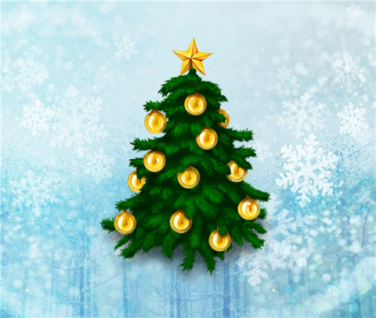 Рефлексия. Подарки от деда Мороза. Слайд №8.Детский хоровод.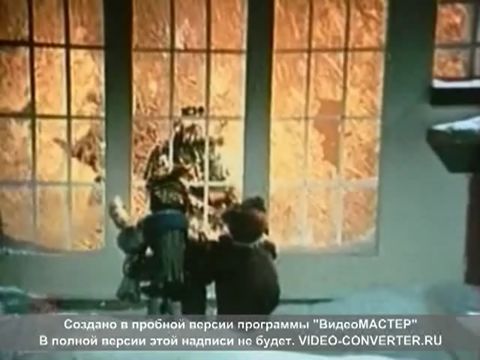 